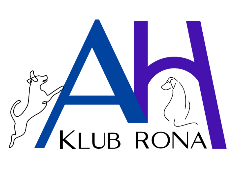 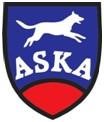 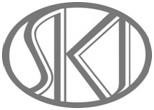 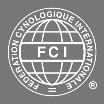 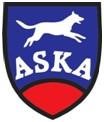 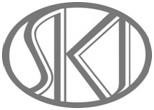 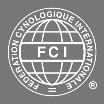 OKTÓBER PES 2024 Organizátor: Agility hoopers klub (AHK) Rona KošiceDátum: 13.10.2024  Miesto: Kynologický klub Rona, Krásna nad Hornádom, Košice  GPS: 48°39'30.8"N 21°19'24.3"E  Rozhodca: Anita Szilagyi (HU)  Povrch: tráva   Max. počet tímov: 80  Prihlasovanie: https://www.agilityportal.sk  Prekážky: Galican  Preteky sú otvorené pre všetkých psov nad 18 mesiacov s platným výkonnostným zošitom.  PROGRAM  Nedeľa 13.10.2024  8:30 - 8:55   Prezentácia a meranie psov 9:00             Otvorenie pretekov Open Agility, skúška A1, A2, A3, Open Jumping Vyhodnotenie súčtu OA+OJ, samostatne skúšky  Štartovné: 22 € / tím Pretekári zo Slovenska v para agility štartujú zdarma.  Platba štartovného - IBAN: SK53 7500 0000 0040 3260 4245 Variabilný symbol: 13102024V správe pre prijímateľa napíšte meno pretekára a psa.  Uzávierka prihlášok: 5.10.2024  Platba musí byť pripísaná na účet AHK Rona najneskôr 2 dni po uzávierke. Štartovné sa nevracia, je možné ho preniesť na iný prihlásený tím.  Kontakt: Eva Matušovičová, ahklubrona@gmail.com  Veterinárne podmienky: Pri prezentácii predložiť očkovací preukaz s platným očkovaním alebo PET PASSPORT. Zahraniční účastníci musia mať PET PASSPORT.  Všeobecné ustanovenia:   Preteky sú usporiadané podľa pravidiel ASKA, ktoré vychádzajú z FCI reglementu. Voľné pobiehanie psov v blízkosti parkúru nie je dovolené. Venčenie psov je mimo areálu. Za škody spôsobené psom zodpovedá psovod. V prípade nutnosti zrušenia pretekov z dôvodu vyššej moci, prepadá štartovné v prospech organizátora. Protest je možné podať písomne po zaplatení zálohy 20€ do oficiálneho ukončenia pretekov.  Organizátor si vyhradzuje právo na prípadnú zmenu propozícií a neprijatie prihlášky bez uvedenia dôvodu. Dobrovoľný príspevok v min. hodnote je určený vyššie ako štartovné. Dobrovoľným príspevkom podporujete rozvoj aktivít AHK Rona. Ďakujeme Vám. 